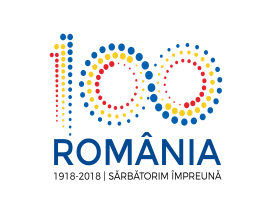 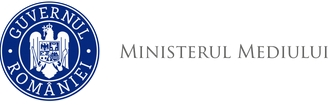 Agenţia Naţională pentru Protecţia Mediului DECIZIA ETAPEI DE ÎNCADRARE - proiect 21.02.2018Ca urmare a solicitării de emitere a acordului de mediu adresată de CONSILIUL JUDEȚEAN BISTRIȚA-NĂSĂUD cu sediul în municipiul Bistrița, str. Piața Petru Rareș, nr. 1, înregistrată la Agenţia pentru Protecţia Mediului Bistriţa-Năsăud cu nr. 1503/7.02.2018, ultima completare înregistrată sub nr. 1881/16.02.2018, în baza Hotărârii Guvernului nr. 445/2009 privind evaluarea impactului anumitor proiecte publice şi private asupra mediului şi a Ordonanţei de Urgenţă a Guvernului nr. 57/2007 privind regimul ariilor naturale protejate, conservarea habitatelor naturale, a florei şi faunei sălbatice, cu modificările şi completările ulterioare,Agenţia pentru Protecţia Mediului Bistriţa-Năsăud decide, ca urmare a consultărilor desfăşurate în cadrul şedinţei Comisiei de Analiză Tehnică din data de 21.02.2018, că proiectul Modernizare DJ 172, km 0+000-10+000, amplasat în localitățile Nușeni, Feleac, intravilan, extravilan, comuna Nușeni și localitatea Chiraleș, intravilan, extravilan, comuna Lechința, judeţul Bistriţa-Năsăud, nu se supune evaluării impactului asupra mediului şi nu se supune evaluării adecvate. Justificarea prezentei decizii:	I. Motivele care au stat la baza luării deciziei etapei de încadrare în procedura de evaluare a impactului asupra mediului sunt următoarele: a) - proiectul propus intră sub incidenţa H.G. nr. 445/2009 privind evaluarea impactului anumitor proiecte publice şi private asupra mediului, fiind încadrat în Anexa 2, la punctul 10, lit. e): “construcţia drumurilor, porturilor şi instalaţiilor portuare, inclusiv a porturilor de pescuit, altele decât cele prevăzute în anexa nr. 1” și în Anexa 2 punctul 13, lit. a): "orice modificare sau extindere, altele decât cele prevăzute la pct. 22 din anexa 1, ale proiectelor prevăzute în anexa 1 sau în prezenta anexă executate sau în curs de a fi executate";b) - drumurile studiate sunt străzi rurale în lungime totală de 10,185 km;- îmbrăcămintea actuală este fie din pământ, fie din material pietros, într-o stare accentuată de degradare; pentru scurgerea apelor există șanțuri de pământ degradate și colmatate;- pentru modernizarea acestor drumuri este necesar să se repare și să se consolideze platforma drumului, să se asigure scurgerea apelor și să se refacă podețele; 	Situația proiectată:- carosabil de 6 m lățime; acostamente 0,50-1,00 m pe ambele părți ale drumului;	Sistemul rutier:•	5 cm strat de uzură BA16 •	6 cm strat de legatură BAD25•	20 cm strat de bază din piatră spartă •	20 cm reprofilare și completare cu balast •	pietruire existentă   - scurgerea apelor: șanțuri dalate din beton în intravilan, șanturi simple în extravilan, șanturi ranfort, podețe tubulare, completări podețe existente, timpane + camere de cădere, aducere la cotă canale utilități;- drumurile laterale se vor asfalta pe o lungime de 25 m de la intersecție, cu lățimea de 3,00-4,00 m și vor fi amenajate accesele la proprietăți;- se prevăd lucrări de consolidare a terasamentelor: fundație adâncită de parapet, zid de sprijin din beton, zid de gabioane, parapet flexibil;- deşeurile menajere vor fi transportate şi depozitate prin relaţie contractuală cu operatorul de salubritate;c) în etapa de realizare a investiţiei şi după punerea în funcţiune a obiectivului nu se utilizează substanţe toxice şi periculoase; d) nu are efecte cumulative semnificative cu alte proiecte;e) proiectul este situat în afara zonelor de protecţie specială sau arie în care standardele de calitate ale mediului, stabilite de legislaţie, au fost depăşite;f) probabilitatea impactului asupra factorilor de mediu este redusă;g) din analiza listei de control pentru etapa de încadrare, finalizată în şedinţa Comisiei de Analiză Tehnică, nu rezultă un impact semnificativ asupra mediului al proiectului propus.h) anunţul solicitării a fost mediatizat prin afişare la sediul Primăriilor comunelor Nușeni și Lechința, prin publicare în presa locală şi afişare pe site-ul şi la sediul A.P.M. Bistriţa-Năsăud. Nu s-au înregistrat observaţii/contestaţii/comentarii din partea publicului interesat.II. Motivele care au stat la baza luării deciziei etapei de încadrare în procedura de evaluare adecvată sunt următoarele: a) proiectul propus nu intră sub incidenţa art. 28 din O.U.G. nr. 57/2007 privind regimul ariilor naturale protejate, conservarea habitatelor naturale, a florei şi faunei sălbatice, cu modificările şi completările ulterioare.Condiţii de realizare a proiectului:1. Se vor respecta prevederile O.U.G. nr. 195/2005 privind protecţia mediului, cu modificările şi completările ulterioare.2. Materialele necesare pe parcursul execuţiei lucrărilor vor fi depozitate numai în locuri special amenajate în incintă, astfel încât să se asigure protecţia factorilor de mediu. 3. Deşeurile menajere vor fi transportate şi depozitate prin relaţie contractuală cu operatorul de salubritate, iar deşeurile valorificabile se vor preda la societăţi specializate, autorizate pentru valorificarea lor. 4. Se interzice depozitarea necontrolată a deşeurilor (direct pe sol, etc.) ca şi incinerarea lor.5. Se vor lua toate măsurile necesare pentru:	- evitarea scurgerilor accidentale de produse petroliere de la mijloacele de transport utilizate;    	- evitarea depozitării necontrolate a materialelor folosite şi a deşeurilor rezultate;  	- asigurarea permanentă a stocului de materiale și dotări necesare pentru combaterea efectelor poluărilor accidentale (materiale absorbante);6. Autovehiculele şi utilajele folosite vor respecta normele şi prevederile privind emisiile de noxe şi de zgomot. Mijloacele de transport şi utilajele folosite vor fi întreţinute corespunzător, pentru a se evita emisiile de noxe în atmosferă şi scurgerile accidentale de carburanţi şi lubrifianţi.7. Alimentarea cu carburanţi a mijloacelor auto și schimburile de ulei se vor face numai pe amplasamente autorizate.8. Se interzice accesul de pe amplasament pe drumurile publice cu utilaje, maşini de transport necurăţate. 9. Nu se vor executa lucrări de reparaţii a motoarelor, schimbarea uleiului de motor şi hidraulic pe amplasamentul proiectului. Aceste operațiuni se vor efectua numai pe amplasamente autorizate.10. La stabilirea programului de lucru şi de transport a materialelor necesare se vor lua măsuri de diminuare la minim a potenţialului disconfort creat locuitorilor sau obiectivelor de interes public. 11. Se vor lua măsurile necesare pentru prevenirea degajării şi împrăştierii prafului în timpul execuţiei lucrărilor (instalare barieră de protecţie, umectări ş.a.).12. Instruirea/pregătirea angajaţilor pentru intervenţie în cazul sesizării unor scurgeri accidentale de produse petroliere/uleiuri minerale. 13. În cazul apariţiei unei poluări accidentale se vor lua imediat măsuri de stopare a fenomenului şi de remediere a suprafeţei afectată.     Se va raporta la APM BN şi la CJ BN al GNM orice poluare constatată, indiferent de cauzele apariţiei acesteia.14. La execuția lucrărilor se vor respecta întocmai cele menționate în memoriul de prezentare (date, parametri), justificare a prezentei decizii.15. La finalizarea investiţiei, titularul va notifica Agenţia pentru Protecţia Mediului Bistriţa-Năsăud şi Comisariatul Judeţean Bistriţa-Năsăud al Gărzii Naţionale de Mediu pentru verificarea conformării cu actul de reglementare.Prezentul act de reglementare este valabil pe toată perioada punerii în aplicare a proiectului dacă nu se produc modificări.În cazul în care proiectul suferă modificări, titularul este obligat să notifice în scris Agenţia pentru Protecţia Mediului Bistriţa-Năsăud asupra acestor modificări, înainte de realizarea acestora.				Nerespectarea prevederilor prezentului act se sancţionează conform prevederilor legale în vigoare.Verificarea conformării cu prevederile prezentului act se face de către Garda Naţională de Mediu/Comisariatul judeţean Bistriţa-Năsăud şi Agenţia pentru Protecţia Mediului Bistriţa-Năsăud.	Prezenta decizie poate fi contestată în conformitate cu prevederile Hotărârii Guvernului nr. 445/2009 şi ale Legii contenciosului administrativ nr. 554/2004, cu modificările şi completările ulterioare.           DIRECTOR EXECUTIV,                                                                ŞEF SERVICIU                                                                                           AVIZE, ACORDURI, AUTORIZAȚII,biolog-chimist Sever Ioan ROMAN    		                                                                                  ing. Marinela Suciu  			                                                                     ÎNTOCMIT,                                                                             	                chim. Mariana GalAgenţia pentru Protecţia Mediului Bistrița-Năsăud